1. sz. melléklet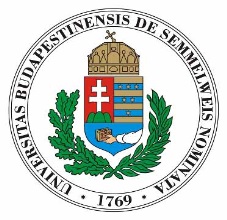 
Ikt.szám: IGAZOLÁS KÖZCÉLÚ ADOMÁNYOZÁSRÓLAdományozott megnevezése: Semmelweis EgyetemAdományozott adószáma: 15329808-2-42Adományozott székhelye: 1085 Budapest, Üllői út 26._________________________________________________________________________ 
Adományozó megnevezése: Adományozó adószáma: Adományozó székhelye: _________________________________________________________________________ Adományozott termék megnevezése:Adományozott termék értéke (beszerzési ár, ilyen ár hiányában a teljesítéskor megállapított előállítási érték): 	  Ft, azaz  forint _________________________________________________________________________ Adományozott szolgáltatás megnevezése:Adományozott szolgáltatás értéke (szolgáltatás nyújtójánál a teljesítés érdekében kiadásként felmerülő kiadás):  Ft, azaz  forint _________________________________________________________________________ Támogatott cél: A Semmelweis Egyetem részére az alapító okiratában meghatározott tevékenysége támogatására fordított termék, szolgáltatás az alábbiak szerint: A Semmelweis Egyetem igazolja, hogy fent nevezett Adományozó  év során a Semmelweis Egyetem részére  Ft, azaz  forint értékben adományt nyújtott. Jelen igazolás az általános forgalmi adóról szóló 2007. évi CXXVII. tv. 259 § 9/A. pontja alapján került kiállításra.Budapest, Tisztelettel:
kancellár1085 Budapest, Üllői út 26.; 1428 Budapest, Pf. 2.Tel.: (06-1) 459-1552, (06-1) 459-1500/55452E-mail: kancellar@semmelweis-univ.huSEMMELWEIS EGYETEMK a n c e l l á r